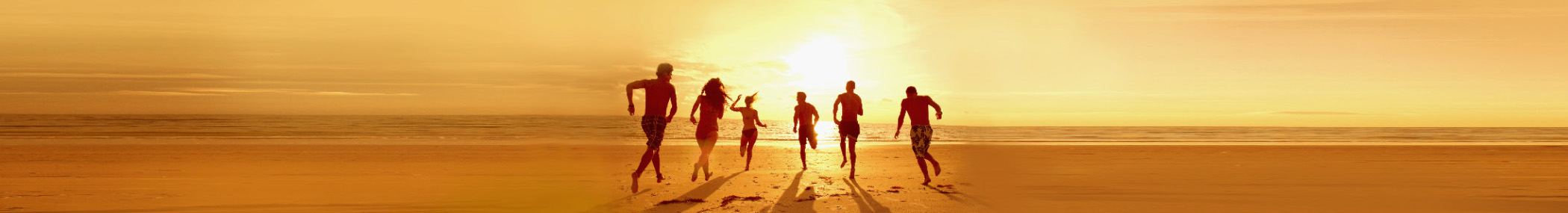 Daftar Bawaan untuk Liburan Musim SemiCatatanUntuk menambahkan kategori lainnya, lakukan yang berikut: 1. Klik pada setiap nama kategori lalu, pada tab Tata Letak Alat Tabel, pilih Pilih Tabel. 2. Pada tab Beranda, pilih Salin lalu tekan Ctrl+End untuk menuju akhir dokumen. 3. Tekan Enter lalu, pada tab Beranda, pilih Tempelkan.PakaianPerlengkapan mandiDokumen PentingObat-obatanAksesorisElektronik